Crna Gora Ministarstvo finansija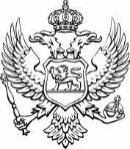 Direktorat za politiku javnih nabavkiPRIJAVA POHAĐANJA OBUKEza službenika za javne nabavkeAdresa: ul. Stanka Dragojevića 2, 81000 Podgorica, Crna Gora tel: +382 20 242 835fax: +382 20 224 450www.mif.gov.meU 	, dana 	, 	god.potpis polaznika	M.P.	potpis rukovodioca1Napomena: Prijavu je potrebno popuniti 10 dana od dana objavljivanja obavještenja o terminu za obuke.1 Potpis rukovodioca ukoliko je u pitanju državni organDatum obukeIme i prezimeIme i prezimeIme i prezimePolPolIme i prezimeIme i prezimeIme i prezimeMŽStarost (zaokružiti)Starost (zaokružiti)Starost (zaokružiti)≤ 25 god≤ 25 god26 -3526 -3536 -4536 -4546 - 55≥ 55 god≥ 55 god≥ 55 godTelefonTelefonE-mailE-mailNaziv državnog organaNaziv državnog organaNaziv državnog organaNaziv državnog organaDa li posjedujete sertifikat za službenika za javne nabavkeDa li posjedujete sertifikat za službenika za javne nabavkeDa li posjedujete sertifikat za službenika za javne nabavkeDa li posjedujete sertifikat za službenika za javne nabavke□ DA	□ NE□ DA	□ NE□ DA	□ NE□ DA	□ NE□ DA	□ NE□ DA	□ NE□ DA	□ NE□ DA	□ NE□ DA	□ NEOd kada posjedujete serifikat za službenika za javne nabavkeOd kada posjedujete serifikat za službenika za javne nabavkeOd kada posjedujete serifikat za službenika za javne nabavkeOd kada posjedujete serifikat za službenika za javne nabavke